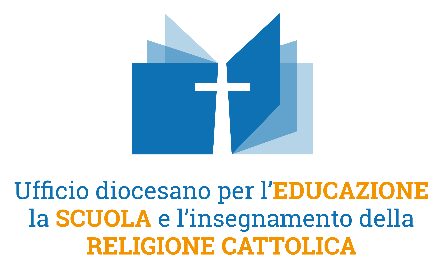 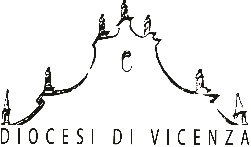 Servizi pastorali prestati nel triennio da settembre 2020 a settembre ‘23Per ogni anno indicare i diversi servizi prestati in parrocchia (catechista - lettore - animatore liturgico - volontario Caritas, consigliere pastorale, membro del gruppo ministeriale... e la frequenza dell’impegno (settimanale, mensile…). Verranno assegnati, sulla base del tempo dedicato alle diverse attività, un massimo di 4 punti per anno. Data e firma del parrocoNB Nel caso di servizio presso realtà ecclesiali diverse dalla parrocchia la firma sarà del loro responsabile.Viale Rodolfi 14/16 – 36100 VICENZATel.: 0444/226586 – e-mail: irc@diocesi.vicenza.itannoTipo di servizio frequenza20-2121-2222-23